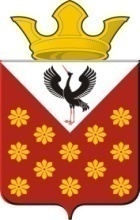 Российская ФедерацияСвердловская областьБайкаловский районПостановлениеглавы Краснополянского сельского поселенияот «__» октября 2023 года  №___Об утверждении основных направлений долговой политики Краснополянского сельского поселения Байкаловского муниципального района Свердловской области на 2024 год и плановый период 2025 и 2026 годовВ соответствии с п.13 статьи 107.1 Бюджетного кодекса Российской Федерации, в целях эффективного управления муниципальным долгом Краснополянского сельского поселения Байкаловского муниципального района Свердловской области и принятия мер по снижению долговой нагрузки, руководствуясь Уставом Краснополянского сельского поселения, постановляю: Утвердить основные направления долговой политики Краснополянского сельского поселения Байкаловского муниципального района Свердловской области на 2024 год и плановый период 2025 и 2026 годов (прилагаются). Опубликовать настоящее Постановление в Информационном вестнике Краснополянского сельского поселения и разместить на сайте муниципального образования в сети «Интернет» www.krasnopolyanskoe.ru.Контроль за исполнением настоящего Постановления оставляю за собой.И.о главы Краснополянского сельского поселения                                           А.Н. Снигирёв ПриложениеУтвержденоПостановлением главыКраснополянского сельского поселенияот «____»___________2023г №___.Основные направления долговой политики Краснополянского сельского поселения Байкаловского муниципального района Свердловской области на 2024 год и плановый период 2025 и 2026 годовСтатья 1. Общие положенияДолговая политика Краснополянского сельского поселения Байкаловского муниципального района Свердловской области на 2024 год и плановый период 2025 и 2026 годов (далее - долговая политика) заключается в реализации комплекса мер, направленных на обеспечение потребности в заемном финансировании, своевременное и полное исполнение муниципальных долговых обязательств при минимизации расходов на их обслуживание. Основные направления долговой политики устанавливают основные факторы, определяющие характер и направления долговой политики, цели, задачи и инструменты реализации долговой политики, а также риски, возникающие в процессе управления муниципальным долгом Краснополянского сельского поселения Байкаловского муниципального района Свердловской области (далее - муниципальный долг).Статья 2. Итоги реализации долговой политики 2020 - 2022 годовПривлечение заемных средств в местный бюджет на протяжении 2020-2022 годов не осуществлялось. Статья 3. Основные факторы, определяющие характер и направления долговой политикиОсновными факторами, определяющими характер и направления долговой политики в 2024 году и плановом периоде 2025 и 2026 годов, являются:1) рост потребностей бюджета Краснополянского сельского поселения в рамках реализации мероприятий, направленных на социально-экономическое развитие территории;2) изменения, вносимые в бюджетное законодательство и законодательство Российской Федерации о налогах и сборах;3) мониторинг соответствия параметров муниципального долга Краснополянского сельского поселения ограничениям, установленным Бюджетным кодексом Российской Федерации.Долговая политика будет направлена на эффективное управление муниципальным долгом, полностью исключающее риски превышения либо критического приближения уровня накапливаемых долговых обязательств к предельным значениям, установленным бюджетным законодательством Российской Федерации. Статья 4. Цели и задачи долговой политикиВ 2024-2026 годах главной целью долговой политики будет являться обеспечение и поддержание долгосрочной стабильности и устойчивости бюджета Краснополянского сельского поселения через эффективное управление муниципальным долгом. Для достижения поставленной цели требуется решение следующих задач:1) соблюдение требований бюджетного законодательства Российской Федерации по размеру дефицита бюджета, предельному объему муниципального долга и расходам на его обслуживание;2) поддержание долговой нагрузки бюджета на экономически безопасном уровне;3) обеспечение исполнения долговых обязательств в полном объеме и в установленные сроки;4) минимизация расходов на обслуживание муниципального долга;5) обеспечение оптимальной структуры заимствований по видам обязательств и срокам их погашения.Статья 5. Инструменты реализации долговой политикиИнструментами реализации долговой политики в 2024-2026 годах будут являться:1) сохранение долговой нагрузки на безопасном уровне путем контроля при планировании объемов заимствований, осуществляемых в текущих и прогнозируемых условиях;2) недопущение принятия новых расходных обязательств, не обеспеченных стабильными источниками финансирования;3) эффективное управление свободными остатками средств местного бюджета;4) осуществление привлечения новых заимствований в целях финансирования дефицита бюджета, погашения долговых обязательств с учетом соблюдения ограничений, установленных Бюджетным кодексом Российской Федерации, в отношении объема муниципального долга и расходов на его обслуживание;5) привлечение бюджетных кредитов из областного бюджета;6) досрочное погашение долговых обязательств;7) сокращение объема заимствований с учетом результатов исполнения бюджета;8) обеспечение своевременного и полного учета долговых обязательств, формирование отчетности о муниципальном долге.Статья 6. Анализ рисков для бюджета, возникающих в процессе управления муниципальным долгомК основным рискам, возникающим в процессе управления муниципальным долгом, влияющим на эффективность и качество проводимой долговой политики и бюджетную устойчивость, относятся:1) риск недостижения планируемых объемов поступлений доходов местного бюджета - недопоступление доходов потребует поиска дополнительных источников для выполнения принятых расходных обязательств бюджета и обеспечения его сбалансированности;2) процентный риск - вероятность увеличения суммы расходов местного бюджета на обслуживание муниципального долга вследствие увеличения процентных ставок;3) риск рефинансирования - вероятность потерь вследствие невыгодных условий привлечения заимствований на вынужденное перекредитование уже имеющихся обязательств, а также невозможность рефинансирования;4) риск ликвидности - отсутствие на едином счете местного бюджета необходимых средств для полного исполнения расходных и долговых обязательств муниципального образования в срок.Статья 7. Иные положения в соответствии с правовыми актами, регулирующими бюджетные отношенияЭффективной реализации долговой политики в 2024 году и плановом периоде 2025 и 2026 годов будут способствовать:1) реализация плана мероприятий по оздоровлению финансов, включая мероприятия, направленные на рост доходов и оптимизацию расходов.